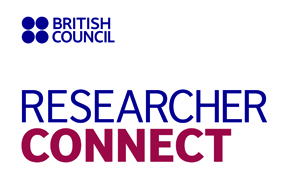 Application formPlease complete the application form and send it to the British Council on the email address: UA_IHE@britishcouncil.org.ua.     NB:  In the subject line of your email please indicate “Researcher Connect Workshop”. Deadline for submitting applications is 5 October 2017. Contact point for enquiries: Maria Zakharova, Education Projects Co-ordinator, Tel.: (044) 490 5600. Full nameDate of birthPlace of workJob position Field of researchInternational research experienceContact information (mobile number, email address, Skype name if available)Level of English language competencePlease explain  what are your priority needs for development as a researcher (up to 100 words)Date of applicationSignature